Informazioni ai piloti     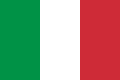 Sicurezza = rispetto delle regole di priorità. È responsabilità di tutti. In caso di necessità, i voli potranno essere interroti dal Direttore dei Voli.Prima di decollare, i piloti devono consultare le ”Informazioni per i piloti”, e incollare al proprio casco l’adesivo ”Infos pilotes: OK !”.In accordo con l'ordinanza del 04 aprile 1996, le attività di insegnamento saranno vietate a partire dalle 10:00.Ogni decollo fuori siti ufficiali (D1-D5 e P1) sono strettamente vietati.Fino alle ore 9.00 e dopo le ore 18.00, deve essere rispettato uno spazio di sicurezza almeno di 100m attorno alle mongolfiere stesse.È vietato il sorvolo dei decolli e delle zone abitate.È vietato l’atterraggio in piattaforma di St Hilaire ai deltaplani e parapendio.Deltaplano e parapendio non devono entrare negli spazi aerei riservati agli PULMA e agli elicotteri.PULMA devono utilizzare esclusivamente i terreni messi a loro disposizione (P1)Sono vietate le frequenze radio comprese tra 144 e 146 MHz. La frequenza FFVL 143,9875 MHz è riservata ai piloti in difficoltà, alla sicurezza generale e al soccorso.I piloti vengono avvertiti in caso di intervento dell’elicottero del soccorso grazie ad allarmi sonori e all’apposizione di una croce “X” sul terreno. In questo caso, i piloti devono necessariamento lasciare lo spazio aereo a disposizione dei mezzi di soccorso ed allontanarsi il più possibile.